KONKURS NA PREZENTACJĘ MULTIMEDIALNĄ 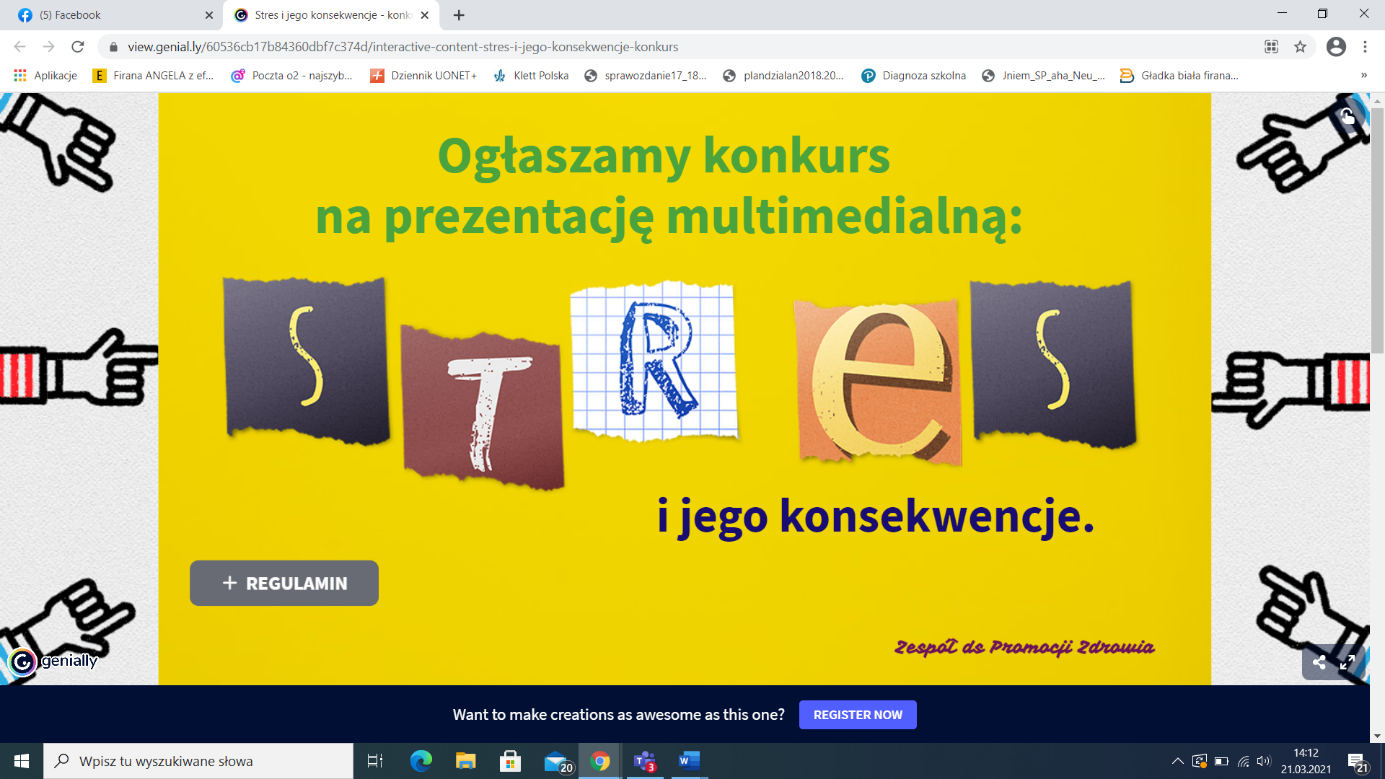 W kwietniu w ramach działań Szkoły Promującej Zdrowie w naszej szkole został ogłoszony konkurs na prezentację multimedialną pt. „Stres i jego konsekwencje” (link do regulaminu: https://view.genial.ly/60536cb17b84360dbf7c374d/interactive-content-stres-i-jego-konsekwencje-konkurs ). Konkurs został podzielony na 2 grupy wiekowe klasy 4-6 i 7-8. Uczniowie przygotowali ciekawe prezentację, w których przedstawili informacje dotyczące stresu. Najważniejsze zagadnienia: Co to jest stres? Jakie czynniki powodują stres? Jakie są fazy stresu? Jakie są objawy stresu i jego konsekwencje? Zwrócili również uwagę na metody i sposoby radzenia sobie ze stresem. Najlepsze prezentacje zostaną zaprezentowane na godzinach wychowawczych, co ma na celu poszerzenie wiadomości uczniów na temat stresu, a następnie wypracowaniu przez uczniów metod radzenia sobie ze stresem.WYNIKIKlasy IV-VII m Oliwia FrączekII m Beata WądolnyKlasy VII -VIIII m Monika Niesyczyńska, Natalia Wądolny II m Aleksandra Bzowska, Julia Jamróz III m Patrycja TargoszGratulujemy 